New Patient Health Questionnaire Under 16Name of the Child:  	Date of Birth of the child:_______________________Person registering the baby: Parent   Carer  Court Appointed Foster Carer  or  Private Foster Carer  Other SpecifyIs this child known to social services?   YES    or    NO Is there a court order in place?   YES  or    NO Is the child subject to a child protection plan?   YES    or    NO Previous Medical History:____________________________________________________________Repeat Medication:~__________________________________________________________________Proof of ID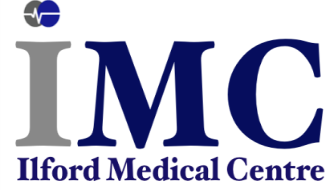 Birth Certificate If No Birth Certificate:Letter from Child benefit office stating parents detailsCourt Order Stating Parental responsibilityEmail to : redbridgeccg.newpatientsregistration@nhs.netMOTHER’S DETAILSDate of Birth:SurnameForenameAddressTelephone Number Home:                                 Mobile:FATHER’S DETAILSDate of Birth:SurnameForenameAddressTelephone Number Home:                                 Mobile:School DetailsName of the School:Address:Telephone number:Fax number:Previous School detailsName of the School:Address:Telephone number:Fax number:Previous GP DetailsName of the GP:Address:Telephone Number:HousingOwned:Rented: Social Services:Temporary Accommodation:Any Other  :